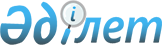 О внесении дополнения в постановление Правления Национального Банка 
Республики Казахстан от 27 октября 2003 года N 381 "Об утверждении Правил
осуществления центральным депозитарием деятельности на рынке ценных бумаг"
					
			Утративший силу
			
			
		
					Постановление Правления Агентства Республики Казахстан по регулированию и надзору финансового рынка и финансовых организаций от 26 марта 2005 года N 111. Зарегистрировано в Министерстве юстиции Республики Казахстан 4 мая 2005 года N 3613. Утратило силу постановлением Правления Агентства Республики Казахстан по регулированию и надзору финансового рынка и финансовых организаций от 27 мая 2006 года N 128




     Сноска. Постановление Правления Агентства РК по регулированию и надзору фин. рынка и фин. организаций от 26 марта 2005 года N 111 утратило силу постановлением Правления Агентства РК по регулированию и надзору фин. рынка и фин. организаций от 27 мая 2006 года N 


 128 


.



      В соответствии с пунктом 4 
 статьи 45 
 Закона Республики Казахстан "О рынке ценных бумаг", 
 статьей 75 
 Закона Республики Казахстан "О банках и банковской деятельности в Республике Казахстан", Правление Агентства Республики Казахстан по регулированию и надзору финансового рынка и финансовых организаций (далее - Агентство) 

ПОСТАНОВЛЯЕТ:





     1. Внести в 
 постановление 
 Правления Национального Банка Республики Казахстан от 27 октября 2003 года N 381 "Об утверждении Правил осуществления центральным депозитарием деятельности на рынке ценных бумаг" (зарегистрированное в Реестре государственной регистрации нормативных правовых актов Республики Казахстан под N 2586, опубликованное в печатном издании "Вестник Национального Банка Казахстана", 2003 год, N 24) следующее дополнение:



     в Правилах осуществления центральным депозитарием деятельности на рынке ценных бумаг, утвержденных указанным постановлением:



     пункт 3 дополнить частью второй следующего содержания:



     "При осуществлении центральным депозитарием операций по открытию и ведению банковских счетов, клиентами центрального депозитария являются брокеры-дилеры, не имеющие статуса пользователя межбанковской системы переводов денег.".




     2. Настоящее постановление вводится в действие по истечении четырнадцати дней со дня государственной регистрации в Министерстве юстиции Республики Казахстан.




     3. Департаменту надзора за субъектами рынка ценных бумаг и накопительными пенсионными фондами (Токобаев Н.Т.):



     1) совместно с Юридическим департаментом (Байсынов М.Б.) принять меры к государственной регистрации в Министерстве юстиции Республики Казахстан настоящего постановления;



     2) в десятидневный срок со дня государственной регистрации в Министерстве юстиции Республики Казахстан довести настоящее постановление до сведения заинтересованных подразделений Агентства, Объединения юридических лиц "Ассоциация финансистов Казахстана" и центрального депозитария.




     4. Отделу международных отношений и связей с общественностью Агентства (Пернебаев Т.Ш.) принять меры к публикации настоящего постановления в средствах массовой информации Республики Казахстан.




     5. Контроль за исполнением настоящего постановления возложить на заместителя Председателя Агентства Бахмутову Е.Л.


     Председатель 


					© 2012. РГП на ПХВ «Институт законодательства и правовой информации Республики Казахстан» Министерства юстиции Республики Казахстан
				